Окружающий мирКласс: 3-бТема.  Вода. Без воды нет жизни.Тип урока: урок открытия новых знаний.Форма урока: урок пресс – конференция.Цель:  - повторить и расширить представления детей о значении воды для жизни человека;- продолжить обучение детей постановке опытов и формулировке их результатов;- определить в ходе опытов свойства воды;- прививать бережное отношение к воде.Планируемые результаты: Предметные: научатся ставить простейшие опыты, исследуя свойства воды, называть основные, легко определяемые свойства воды.Метапредметные:Познавательные УУД: различать изученные объекты и явления живой и неживой природы; проводить простейшую классификацию изученных объектов природы на основе их существенных признаков, составлять таблицы, используя дополнительные источники информации (словарь учебника, хрестоматию, интерактивную доску).Регулятивные: планировать учебную деятельность на уроке, следовать точным инструкциям учителя; отвечать на итоговые вопросы и оценивать свои достижения на уроке, понимать учебную задачу урока и стремиться ее выполнить.Коммуникативные: выдвигать предположения и доказывать их; совместно искать ответы на поставленные вопросы.Личностные: осознают необходимость бережного отношения к природе.Формы и методы работы: индивидуальная, фронтальная, опыты, беседа с использованием презентации. Оборудование: учебник «Окружающий мир» 3 класс Плешаков А.А., презентация, интерактивная доска, таблички с названиями газет и журналов, химическое оборудование для демонстрации опытов, сахар, соль, песок, зеркальце, пипетка, марля, вата, тетради для самостоятельной работы.Ход урока:I. Мотивация к учебной деятельности.- Здравствуйте!- Готовы начать урок?- Будьте внимательны и вы узнаете много нового.II. Актуализация субъективного опыта учащихся. Сообщение темы и цели занятия.- Я хочу наш урок начать с загадок.Очень добродушная,Я мягкая, послушнаяНо когда захочу – Даже камень источу.   (Вода)Одеяло белое не руками сделано.Не ткалось и не кроилось,С неба на землю свалилось.   (Снег)Растёт она вниз головою,Не летом растёт, а зимою,Но солнце её припечёт – Заплачет она и умрёт.   (Сосулька)- Отгадки такие разные, а что их объединяет?   (Все загадки о воде)- А что вы знаете о воде?- А хотите узнать больше?- Значит, тема сегодняшнего разговора ….– вода. (слайд)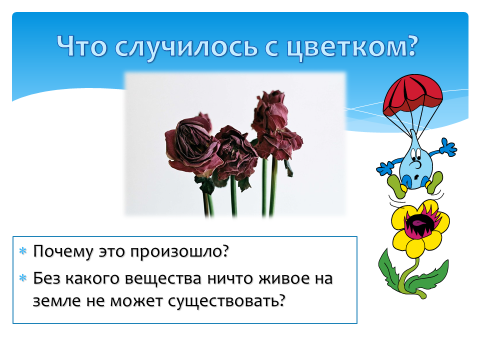 III. Изучение нового материала.- Но урок у нас необычный, урок пресс-конференция.(слайд) 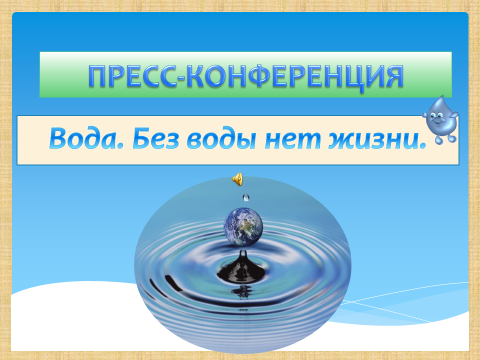 У нас в гостях корреспонденты различных газет, журналов и представители науки. Пресс – конференция – это когда представители прессы, т.е. корреспонденты различных газет, задают вопросы, а представители науки отвечают на них. А вам, учащиеся 3 класса, необходимо будет это конспектировать, т.к. в конце пресс-конференции вам будут даны тесты, на которые вам надо будет ответить. (Приложение 1)- Готовясь к сегодняшней конференции мне на ум пришли слова песни «Водовоз» из кинокомедии «Волга - Волга». И был в ней неунывающий водовоз, который распевал  (запись песни  K-f_Volga-Volga_G.Abramov_-_Kupleti_Vodovoza_(get-tune.net)- Обратили внимание, почему он водовоз?   (Потому что без воды – и ни туды, и ни сюды)   (слайд)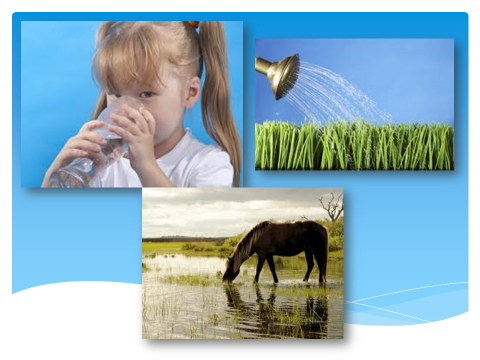 - Слова этой песни даже стали поговоркой. Сегодня нам надо выяснить, действительно ли без воды и ни туды, и ни сюды?  И что она собой представляет?Корреспондент газеты «Крымская Правда»- Зачем людям нужна вода?(слайд)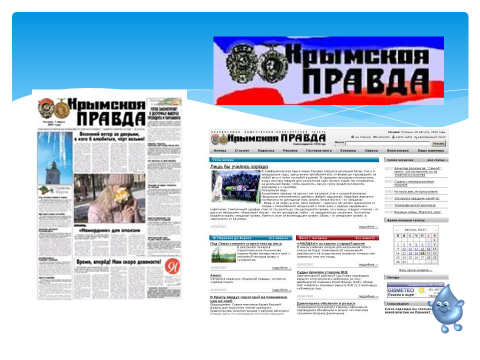 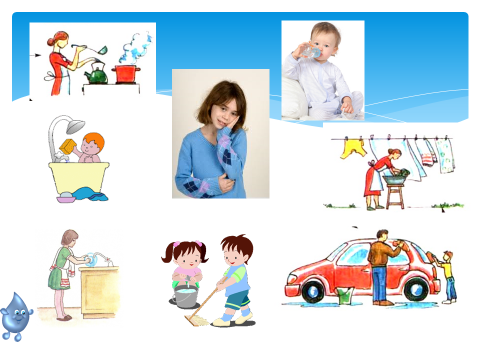 (Надо сказать, что вода нужна не только человеку, но и животным и растениям, грибам. Для многих растений и животных вода – это место обитания. Но без воды не могут жить и обитатели суши. Человек использует воду не только для питья и приготовления пищи. Он также её использует для санитарных и хозяйственно бытовых нужд. Вода необходима для поддержания чистоты тела, жилища, улиц.)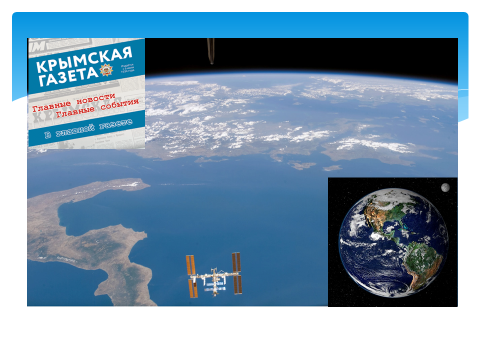 Корреспондент газеты «Крымская Газета»- Много ли воды на Земле?(слайд)(Давайте посмотрим на нашу планету из космоса. Какой цвет преобладает?   Синий цвет – цвет воды. Вода занимает 3/4 Земли. Кажется воды много, но большая часть воды находится в морях и океанах, а она там соленая. А человеку нужна вода пресная. Большая часть нашей планеты покрыта водной оболочкой; даже суша, словно паутиной, пронизана сотнями рек.)Журнал «Здоровье»- Есть ли у вас сведения о количестве воды в организме человека?(слайд) 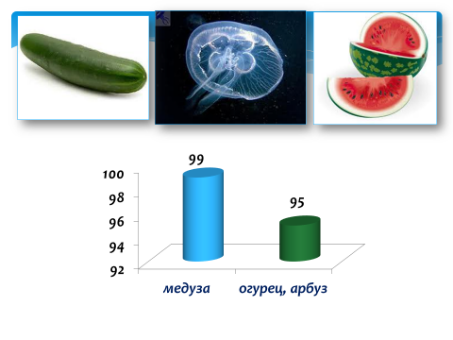 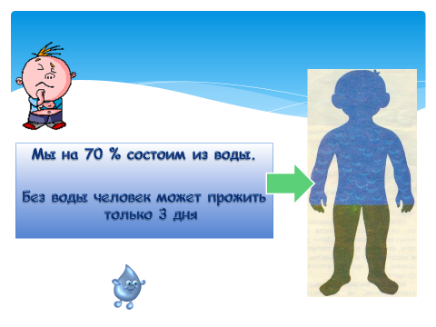 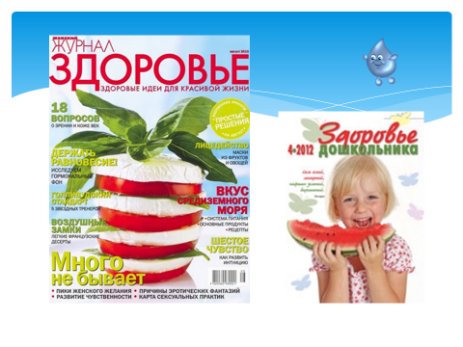 (Да. Тело человека почти на 70-80%  состоит из воды. Вода входит в состав крови, которая разносит по всему организму питательные вещества. Вода необходима нашему организму для удаления разных веществ. Живой организм постоянно расходует воду и нуждается в её пополнении. Например, человеку в сутки требуется более 2л.воды. Без пищи человек может прожить больше месяца, а без воды – всего лишь 5-6 дней. А знаете ли вы, что медуза – на 99% состоит из воды, а огурцы, арбуз – на 95%.)IV. Систематизация и обобщение новых знаний и умений.Журнал «Химия и Жизнь»- Расскажите, какие свойства имеет вода?(слайд)  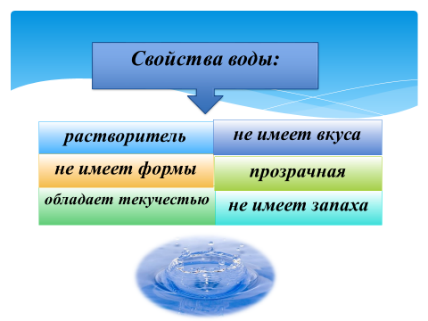 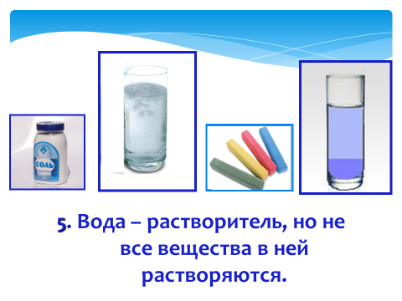 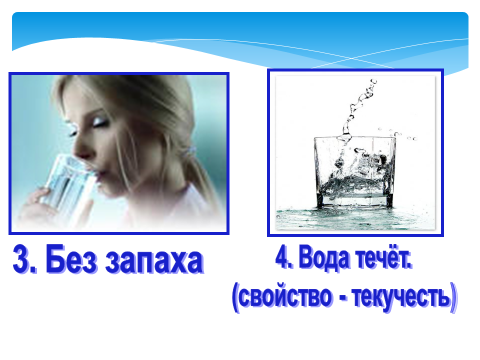 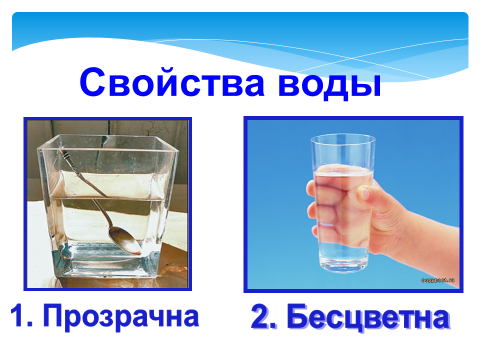 1-ый опыт: вода – растворитель.В 1 стакан с водой насыпать - соль, во 2 стакан – сахар, размешать ложечкой.Вывод: вода растворила соль и сахар, значит вода – растворитель.2-ой опыт: вода не имеет вкуса.Вода безвкусная.  Она становится сладкой или соленой благодаря сахару и соли, так как вода их растворяет и приобретает их вкус.3-ий опыт: вода имеет свойство текучести. Пипеткой на зеркальце выпустить воду. Вода растекается. Если зеркальце наклонить, то вода потечет в сторону наклона.4-ый опыт: вода не имеет формы. В стакан налить воды и опустить туда маленький деревянный кубик, потом перелить воду вместе с кубиком в блюдце. Кубик свою форму не теряет, а вода принимает форму сосуда. 5-ый опыт: вода не имеет запаха.Возьмите стакан с водой, понюхайте ее, запаха нет. Нельзя подносить к носу сосуд, если не знаешь, что в нем содержится. В сосуде может быть ядовитая или опасная для здоровья жидкость.6-ой опыт: вода – прозрачна.В блюдце с рисунком налить воду, рисунок виден хорошо. А если в такое же блюдце налить кисель, рисунок не виден.)V. Физминутка.(запись шума воды – дождя, реки, водопада, морского прибоя: Zvuk_prirodi_-_SHum_dozhdya_(get-tune.net)- Ребята, сейчас мы немного отдохнём, снимем напряжение, расслабимся. Откиньтесь на спинку стула, положите руки на колени, расслабьте руки и ноги, закройте глаза. Постарайтесь представить себе то, что вы сейчас услышите.VI. Систематизация и обобщение новых знаний и умений.Телерадиокомпания «Крым»- Назовите, пожалуйста, 10 состояний воды, принятых метеорологами.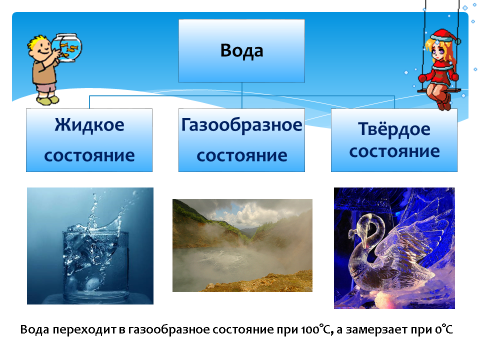 (Верно, метеорологами принято 10 состояний воды: пар, лёд, дождь, роса, снег, туман, иней, град, облако, тучи.  И правильнее будет поделить их на 3 группы: лёд, снег, град…    дождь…    пар, туман, облако, тучи, иней, роса…     Таким образом мы видим, что лёд, снег, град – это вода в твёрдом состоянии;дождь – это вода в жидком состоянии;пар, туман, облако, тучи, роса – это вода в газообразном состоянии)Газета «Аргументы и Факты»- Есть ли у вас данные о расходе воды человеком?(Да, есть. А вы когда-нибудь задумывались о том сколько воды использует человек?1 житель нашей страны в день расходует 200-300л.Из них на смывном бачке туалета – 120л.для ванны и душа – 90л.мытьё посуды – 18-20л.на стирку – 12-15л.на уборку – 9л.на приготовление пищи и питьё – 15л.Казалось бы, воды на Земле много, но человеку нужна пресная вода – чистая.)VII. Итог урока.- Итак, подходит к концу наша пресс-конференция и чтобы проверить плодотворность нашего общения:учащиеся класса отвечают на тест. (Приложение 2); (слайд)     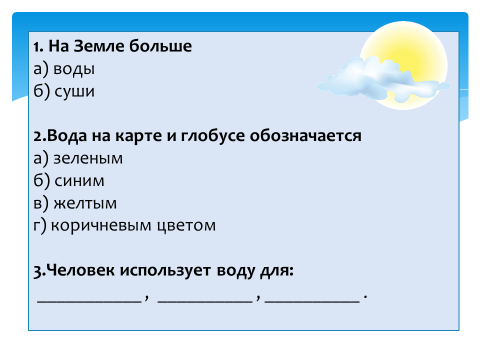 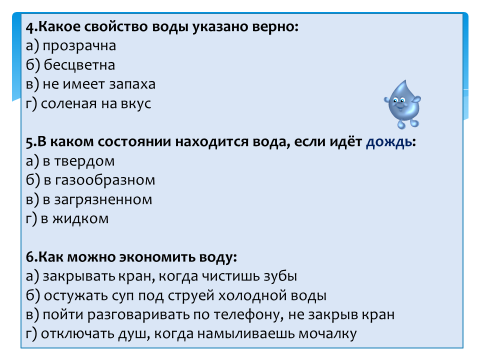 Ответы. 1.  а)               2.  б)               3.  питья, приготовления пищи, в быту               4.  а)  б)  в)               5.  г)               6. а)  г)(Учёные готовят стенгазету; корреспонденты оценивают учёных по данной им таблице.)VIII. Рефлексия. Оценивание.Игра «Микрофон»Оценивание работы учащихся по шкале. (Приложение 3)Окончен урок, и выполнен план.Спасибо, ребята, огромное вам.За то, что упорно и дружно трудились,И знания точно уж вам пригодились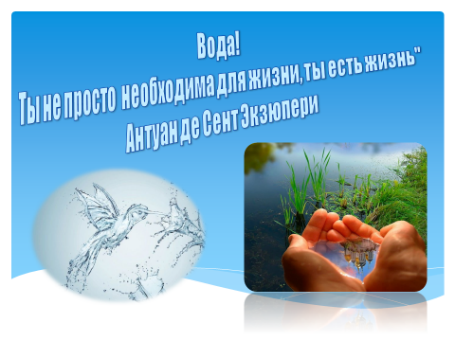 Приложение 1Вода. Без воды нет жизни.Где человек использует воду?_______________________________________Какую часть земли занимает вода? _______Приложение 2ТЕСТ На Земле больше а) водыб) суши Вода на карте и глобусе обозначаетсяа) зелёнымб) синимв) жёлтымг) коричневым цветомЧеловек использует воду для:   ____________ ,__________________________ ,  ____________ .Какое свойство воды указано верно:а) прозрачнаб) не имеет запахав) солёная на вкусВ каком состоянии находится вода, если идёт дождь:а) в твёрдомб) в газообразномв) в загрязнённомг) в жидкомКак можно экономить воду:а) закрывать кран, когда чистишь зубыб) остужать суп под струёй холодной водыв) пойти разговаривать по телефону, не закрыв кранг) отключать душ, когда намыливаешь мочалкуПриложение 3Отлично – 3 баллаХорошо – 2 баллаТак себе – 1 баллПлохо – 0 балловОценка1.Конференция в целом2. Экологи3. Географ4. Биолог5. Химики6. Метеоролог